СОВЕТ ДЕПУТАТОВ МУНИЦИПАЛЬНОГО ОБРАЗОВАНИЯ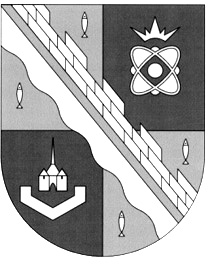 СОСНОВОБОРСКИЙ ГОРОДСКОЙ ОКРУГ ЛЕНИНГРАДСКОЙ ОБЛАСТИ(ТРЕТИЙ СОЗЫВ)	Р Е Ш Е Н И Е	от 26.12.2017 г.  № 213Руководствуясь пунктом 3 части 1 статьи 3 Федерального закона от 13.07.2015 N220-ФЗ «Об организации регулярных перевозок пассажиров и багажа автомобильным транспортом и городским наземным электрическим транспортом в Российской Федерации и о внесении изменений в отдельные законодательные акты Российской Федерации», совет депутатов Сосновоборского городского округаР Е Ш И Л:1. Установить, что органом местного самоуправления муниципального образования Сосновоборский городской округ Ленинградской области, уполномоченным на осуществление функций по организации регулярных перевозок, возлагаемых на органы местного самоуправления Федеральным законом от 13.07.2015 N220-ФЗ «Об организации регулярных перевозок пассажиров и багажа автомобильным транспортом и городским наземным электрическим транспортом в Российской Федерации и о внесении изменений в отдельные законодательные акты Российской Федерации», областным законом Ленинградской области от 28.12.2015 N145-оз «Об организации регулярных перевозок пассажиров и багажа автомобильным транспортом в Ленинградской области», является администрация муниципального образования Сосновоборский городской округ Ленинградской области.2. Настоящее решение вступает в силу со дня его официального обнародования на сайте городской газеты «Маяк».Глава Сосновоборскогогородского округа                                                                                А.В. Иванов «О возложении полномочий органа местного самоуправления муниципального образования Сосновоборский городской округ Ленинградской области, уполномоченного на осуществление функций по организации регулярных перевозок, возлагаемых на органы местного самоуправления Федеральным законом от 13.07.2015 N220-ФЗ «Об организации регулярных перевозок пассажиров и багажа автомобильным транспортом и городским наземным электрическим транспортом в Российской Федерации и о внесении изменений в отдельные законодательные акты Российской Федерации», областным законом Ленинградской области от 28.12.2015 N145-оз «Об организации регулярных перевозок пассажиров и багажа автомобильным транспортом в Ленинградской области»